Túrakód: TK-R_É-n  /  Táv.: 43,1 km  Szintidő: 3:15 óra, (átlagseb.: 13,26 km/h  /  Frissítve: 2020-01-30Túranév: Kerékpáros Terep-túra rövidtáv É-negyedRésztávokhoz javasolt rész-szintidők (kerekített adatok, átlagsebességgel kalkulálva):Feldolgozták: Baráth László, Hernyik András, Valkai Árpád, 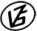 Tapasztalataidat, élményeidet őrömmel fogadjuk! 
(Fotó és videó anyagokat is várunk.)RésztávRésztávRész-szintidőRész-szintidőTK-R_É-n_01-rtRajt-Cél  (Dózsa-ház) - 45-ös út, 4401 elágazás után0:350:35TK-R_É-n_02-rt45-ös út, 4401 elágazás után - Megyehatár-fakereszt0:381:13TK-R_É-n_03-rtMegyehatár-fakereszt - Megyehatár-áteresz0:271:40TK-R_É-n_04-rtMegyehatár-áteresz - Bökényi duzzasztó0:312:11TK-R_É-n_05-rtBökényi duzzasztó - Rajt-Cél (Dózsa-ház)1:053:15